Manfred Linsbauer-Gedenkkonzertim Rahmen von „Musica sacra über die Grenzen“Sonntag, 25. Oktober 2015                         16.00 Uhr Stadtpfarrkirche zum Hl. Laurentiusin Dacice (Tschechien)Teilnehmende Chöre:Kinderchor Kvitek Dacice                            Leitung: Vitzslav HergeselCantemus Wien                                                        Leitung: Erich KlugVoces Vejmelcorum                                   Leitung: Milana VejmelcováChor sv. Kriz Znaim                                     Leitung: Jarmila LudvikováMusikalische Gesamtleitung: Andrea Linsbauer******************************************************Bitte lesen Sie weiter :Liebe Freunde !                                                                          1.Oktober 2015Der Vorstand von „Musica sacra über die Grenzen“ hat in seiner letzten Sitzung beschlossen, dass er in der nächsten Ordentlichen Vollver= sammlung die Stilllegung des Vereins zur Abstimmung bringen wird.Diese wird am 14. November  2015, um 14.30 im Stift Geras stattfinden.Wir laden dazu ein !Tagesordnung:Begrüßung durch den Obmann, Prälat Mag. Michael Prohazka O.Praem.Feststellung der BeschlussfähigkeitBericht der Obfrau Stellvertr., V. Linsbauer-WillerRückschau auf die Veranstaltungen 2015Rückschau auf 20 Jahre „Musica sacra über die Grenzen“Bericht des tschechischen Vertreters, Dir. Mag. Ladislav SabackyBericht der Künstlerischen Leiterin, Mag. Andrea LinsbauerBericht der Finanzreferentin, Elisabeth SachsBericht der Rechnungsprüfer, Isolde Eder und HR. Dir. Dr. Herwig SchlöglAbstimmung über die Stilllegung des VereinsAbschlussworteMit freundlichen GrüßenVeronika Linsbauer-Willer und der Vorstand von „Musica sacra über die Grenzen“______________________________________Musica sacra über die GrenzenGeschäftsführung: Veronika Linsbauer-Willer1190 Wien, Pokornyg. 7-9/2/13linsbauer.willer@gmx.atTel: 0043 676 33 100 73Herzliche Einladung !20 Jahre „Musica sacra über die Grenzen“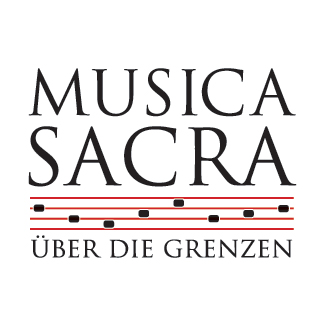 